William James BrandonWilliam James Brandon was born in Watford in 1887, the eldest son of Mark and Fanny Brandon, who had five children and lived at 6 Capel Road, Oxhey. His father was employed as a stoker. William enlisted in the Royal Field Artillery in 1908 at the age of 19. During the war he served as Private 25879  in the Royal Warwickshire Regiment, 10th Battalion. He was killed on 23 March 1918, aged 28 and is buried at Doullens Communal Cemetery Extension. By 1915 his parents had moved to 30 Pinner Road, Oxhey. William was married to Nance, who continued to live at this address after his death. He is commemorated on the memorial at St Matthew’s Church, Oxhey. 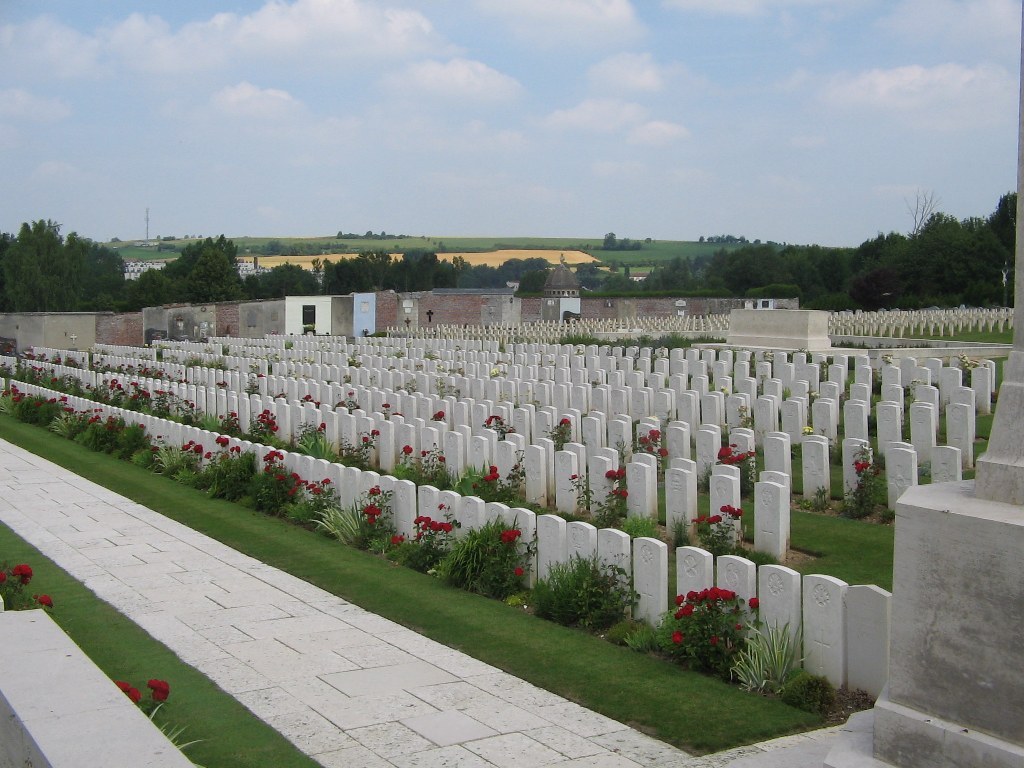 